CONCOURS PHOTO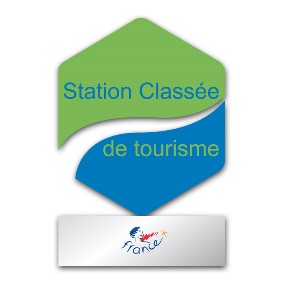 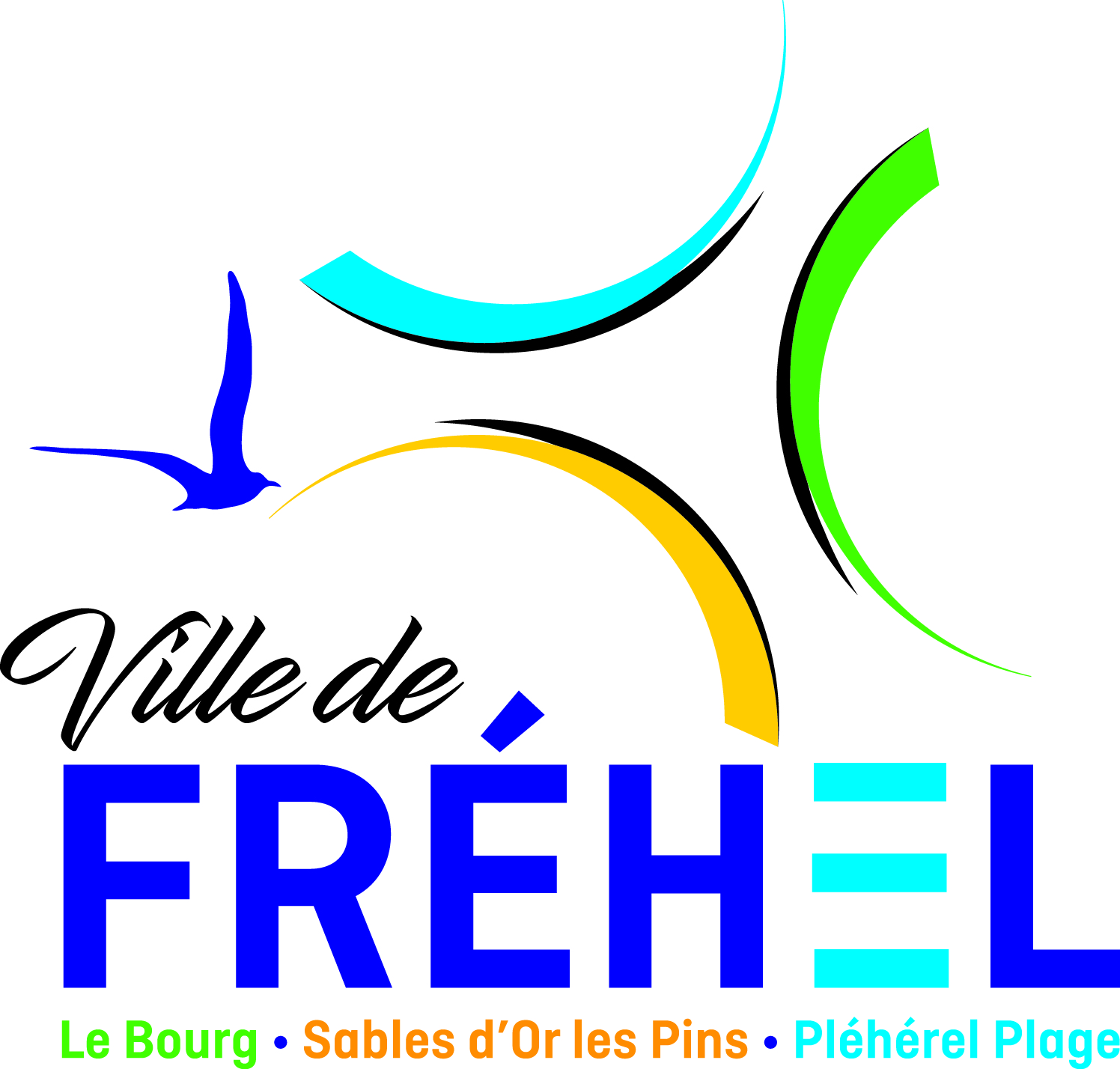 Bibliothèque – La Grande Abbaye22240 FréhelTél : 02 96 41 51 12e-mail: mediatheque@mairie-frehel.frSite internet : www.frehel.infoBULLETIN DE PARTICIPATION AU CONCOURS PHOTOEnvoi des photos avant le 31 juillet 2024 par mail : mediatheque@mairie-frehel.frLE PHOTOGRAPHE :NOM : 	Prénom :Adresse :Téléphone :  	E-mail :Photo 1 : titre et lieu de la prise de vue ….................................................................................................................................................... Photo 2 :….....................................................................................................................................................Pour les personnes mineures, merci au représentant légal de compléter :Je soussigné(e) …………………………………………………………………………………..Représentant légal de l’enfant……………………………………………………………………………………………………□   Déclare avoir pris connaissance du règlement ci-joint de l’accepter et d’autoriser mon enfant à participer au concours de photographiesDate :	Signature :Clause à faire signer par la personne reconnaissable sur la photoAuteur de la photo :  ……………………………………………..................................................Je soussigné(e) …………………………………………………………………………………...Adresse : …………………………………………………………………………………..……..…………………………………………………………………………………............................□  Accepte que la photo sur laquelle je figure puisse être diffusée et devenir propriété de lacommune de Fréhel□  Déclare avoir pris connaissance du règlement du concours et de l’accepter dans sonintégralité.Date :Signature du photographe :  	Signature de la personne 	reconnaissable :Clause à faire signer par le propriétaire du terrain reconnaissable sur la photoAuteur de la photo : …………………………………………………………………………......Je soussigné(e) : ……………………………………………………………………………..…..Adresse : …………………………………………………………………………………….…..…………………………………………………………………………………………………...□  Accepte que la photo puisse être diffusée et devienne propriété de la commune de Fréhel□  Déclare avoir pris connaissance du règlement et de l’accepter dans son intégralité.Date :Signature du photographe : 	 Signature du propriétaire : 